STATE OF MAINE REQUEST FOR PROPOSALS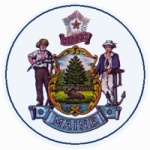 RFP AMENDMENT # 201903060RFP NUMBER AND TITLE:RFP#201903060: Grants for Stream Crossing Public Infrastructure ImprovementsAMENDMENT DATE:4/26/2019PROPOSAL DUE DATE:6/3/2019RFP ISSUED BY:Environmental ProtectionPROPOSALS DUE TO:Electronic (email) Submission Address: Proposals@maine.govDESCRIPTION OF CHANGES IN RFP (if any):Remove reference to Appendix E in the RFP Definitions/Acronyms section of the RFP (Definition #4 on Page 4)Add information regarding the applicability of the Maine Stream Smart Road Crossing Guide for designing projects without professional assistanceOn the cover page of the RFP in the “Submitted Questions Due” section, specify when questions must be received by and that no questions and answers will be posted within 7 days of the application deadline for each round.DESCRIPTION OF CHANGES IN RFP (if any):Remove reference to Appendix E in the RFP Definitions/Acronyms section of the RFP (Definition #4 on Page 4)Add information regarding the applicability of the Maine Stream Smart Road Crossing Guide for designing projects without professional assistanceOn the cover page of the RFP in the “Submitted Questions Due” section, specify when questions must be received by and that no questions and answers will be posted within 7 days of the application deadline for each round.REVISED LANGUAGE IN RFP (if any):On Page 8 of the RFP, under “4. Maine Stream Smart Road Crossing Guide”, add the following language: “Although this guide provides useful background information for projects of various scales, the design descriptions and examples presented in this guide are limited to small stream crossings that are 6 feet or less in stream bankfull width and less than 2 percent slope constructed by municipalities, contractors, and other road owners who are replacing a crossing without the benefit of professional design and technical expertise.”Replace language in “Submitted Questions Due section of RFP Cover Page with:“Questions regarding this RFP can be submitted at any time, after the release date of each Round while this RFP is open.  All questions must be submitted, by e-mail, to the address identified above no later than 10 days before the closing of the application period for each round.  Please include “RFP#201903060” in the subject line of your email. No answers to questions will be posted in the final 7 days of the RFP application period.”REVISED LANGUAGE IN RFP (if any):On Page 8 of the RFP, under “4. Maine Stream Smart Road Crossing Guide”, add the following language: “Although this guide provides useful background information for projects of various scales, the design descriptions and examples presented in this guide are limited to small stream crossings that are 6 feet or less in stream bankfull width and less than 2 percent slope constructed by municipalities, contractors, and other road owners who are replacing a crossing without the benefit of professional design and technical expertise.”Replace language in “Submitted Questions Due section of RFP Cover Page with:“Questions regarding this RFP can be submitted at any time, after the release date of each Round while this RFP is open.  All questions must be submitted, by e-mail, to the address identified above no later than 10 days before the closing of the application period for each round.  Please include “RFP#201903060” in the subject line of your email. No answers to questions will be posted in the final 7 days of the RFP application period.”All other provisions and clauses of the RFP remain unchanged.All other provisions and clauses of the RFP remain unchanged.